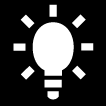 Vergleichen Sie Ihre Gesamtpunktzahl mit dem Notenschlüssel.Tragen Sie Ihre Note ein.Geben Sie Ihre Liste bei der Lehrkraft ab.Kontrollieren/BewertenFarbtechnikF3.01.01.4Kontrollieren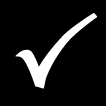 Bewerten Punkte 1-5UntergrundvorbereitungKantenschärfe der 
SpielfelderDeckkraft der SpielfelderGleichmäßige Struktur der Spielfelder(Schabloniertechnik)Gleichmäßige 
RandabständeSauberkeit(Keine Flecken, ordentliches Ausführen der Arbeiten…)GesamtpunktzahlNote